MeasuringFind these shapes as items in your house. Describe the items you find using measurements. 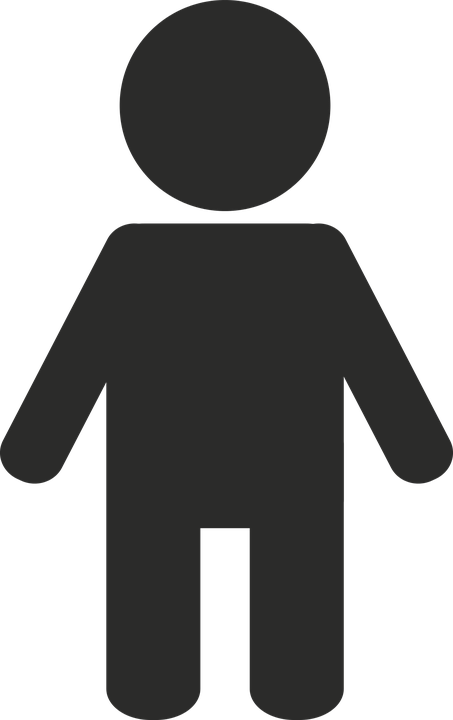 